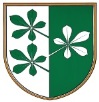 OBČINA KIDRIČEVOOBČINSKI SVETŠtev. 032-2/2022-174Dne,  20.3.2024Odgovori na podana vprašanja in pobude članov občinskega sveta na  10. redni seji. Gospod Valentan je podal vprašanja in pobude-v zadnjem letu sem že velikokrat govoril in tudi podal pobudo o primernem zemljišču za t.i. »center« Apač, kjer bi lahko postavili nov gasilski dom, igrala za otroke in podobno, s katerim bi Apače pridobile težko pričakovano stičišče, oziroma center, ki bi bil namenjen druženju občank in občanov. Pa tudi nov gasilski dom. Zanima me, ali se je naredilo kaj v tej smeri?Odgovor: Trenutno ni možno pridobit zemljišča, kar vam je zelo dobro poznana situacija. -ali se je kaj uredilo glede umirjanja prometa na lokalni cesti v smeri Lancove vasi? Naša ključna naloga je namreč, da zagotovimo varnost na občinskih cestah, po katerih vozijo in hodijo tudi naši otroci. Odgovor: Omenjeni odsek ne izstopa glede povprečnih hitrosti, kar se redno preverja z meritvami hitrosti. S tega vidika, je hitrostna ovira pripomogla k umiritvi prometa. Svet za preventivo in varnost v cestnem prometu bo na naslednji seji pregledal vse zbrane meritve.-ali bo občina namestila odsevnike na stožce na obvoznici za prečkanje divjadi, tako kot je recimo to urejeno na Šikolski cesti? Cesto namreč velikokrat prečka divjad, kar postaja nevarno za voznikeOdgovor: Odgovor s strani Direkcije vam je bil poslan.-v preteklosti sem prav tako že podal pobudo za odstranitev prometne ovire šikane, saj ta povzroča prometne nesreče. Kdaj bo šikana odstranjena? Odgovor: V uradnih evidencah ni zabeležene prometne nesreče. Trenutno ni v načrtu odstranitev ovire, saj učinkovito zmanjša hitrost.Gospod Žiga Ciglarič je predlog, da se posodobi spletna stran občine. Obrazci so zastareli in v starem wordu. Predlagal je, da se ta pregleda in  obrazci posodobijo. Odgovor: Predvidoma še v tem letu se bo izvedla prenova spletne strani. Obrazce načeloma ponujamo v PDF formatu in v »starih« formatih Worda. Še vedno je precej uporabnikov, ki ne uporabljajo zadnjih verzij.Gospod Anton Frangež je povedla, da se pojavljata dve spletni strani občine. Ena stara in ena nova. Predlagal je, da se stara domena zbriše.  Odgovor: Stara spletna stran je sedaj nedosegljiva.Drugo: V zimskem času se je ob pluženju posipaval tudi pesek. Zanima ga, ali se bo ta pometel. Odgovor: Pometanje se izvaja v tem času in predvidoma do seje bo zaključeno.Gospod Danilo Lendero je prosil,  da se ne pozabi na elektriko v Apačah. Odgovor: Elektro Ptuj ima probleme z zagotavljanjem ustrezne delovne sile. Sedaj se dogovarjamo o sporazumu, kjer bi občina v njihovem imenu uredila zadevo.Občinska uprava 